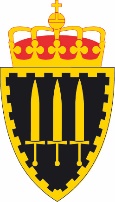 PERSONOPPLYSNINGERSØKER STUDIUM/EMNEOVERSIKT OVER UTDANNING OG PRAKSIS1. Utdanningsbakgrunn2. Arbeids-/tjenestebakgrunn3. Relevante kursINFORMASJON FRA SØKERUNDERSKRIFTARBEIDSGIVERS VURDERINGFOR AVGJØRENDE MYNDIGHETEtternavnEtternavnFornavn og ev. mellomnavnFornavn og ev. mellomnavnFødselsdatoFødselsdatoAnsattnr (ansatte i Forsvaret)Ansattnr (ansatte i Forsvaret)AdresseAdresseAdresseAdresseAdresseAdresseAdresseAdressePostnr.PoststedPoststedPoststedPoststedPoststedPoststedPoststedE-postE-postE-postE-postTelefonTelefonTelefonTelefonGrad og/eller stillingstittelGrad og/eller stillingstittelTjenestegjørende avdelingTjenestegjørende avdelingFastFastFastMidlertidigSamlet tjenestetid i Forsvaret/forsvarssektorenSamlet tjenestetid i Forsvaret/forsvarssektorenSamlet tjenestetid i Forsvaret/forsvarssektorenSøkt samme studium tidligereSøkt samme studium tidligereHvis ja, oppgi årstallHvis ja, oppgi årstallHvis ja, oppgi årstall Nei            Ja Nei            JaPriStudiets/emnets navnTidsromSøknadsfristF.o.m. – t.o.m.Studium/gradInstitusjonF.o.m. – t.o.m.ArbeidsgiverStillingF.o.m. – t.o.m.KursnavnKurstilbyderHvorfor søker du?Sted og datoSøkers underskriftVirksomhetens prioritet hvis flere søkereSted og datoSted og datoSted og datoStilling/avdelingNavnNavnNavnUnderskrift